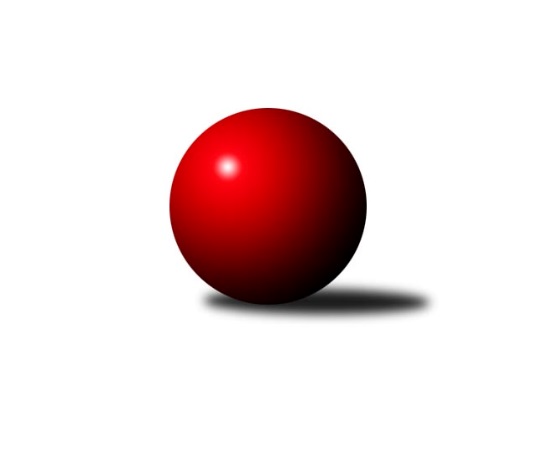 Č.19Ročník 2021/2022	29.4.2024 3. KLM B 2021/2022Statistika 19. kolaTabulka družstev:		družstvo	záp	výh	rem	proh	skore	sety	průměr	body	plné	dorážka	chyby	1.	SKK Náchod	15	12	1	2	80.0 : 40.0 	(206.5 : 153.5)	3310	25	2228	1082	29.3	2.	TJ Kuželky Česká Lípa	17	11	2	4	85.0 : 51.0 	(221.0 : 187.0)	3301	24	2210	1091	25.4	3.	TJ Tesla Pardubice	17	8	2	7	69.0 : 67.0 	(205.0 : 203.0)	3288	18	2211	1078	34.2	4.	TJ Sokol Kolín	17	7	3	7	67.0 : 69.0 	(200.0 : 208.0)	3266	17	2187	1079	28.9	5.	KK Konstruktiva Praha	15	8	0	7	69.0 : 51.0 	(191.5 : 168.5)	3289	16	2225	1064	35.3	6.	TJ Sokol Benešov	17	7	1	9	64.0 : 72.0 	(197.0 : 211.0)	3244	15	2198	1046	32.3	7.	TJ Dynamo Liberec	17	5	4	8	64.0 : 72.0 	(196.5 : 211.5)	3264	14	2203	1061	33.5	8.	SK Žižkov Praha	17	7	0	10	60.0 : 76.0 	(194.0 : 214.0)	3279	14	2204	1076	30.5	9.	KK Jiří Poděbrady	16	5	3	8	53.0 : 75.0 	(176.5 : 207.5)	3251	13	2179	1073	35.1	10.	SKK Vrchlabí SPVR	17	6	1	10	61.5 : 74.5 	(198.5 : 209.5)	3243	13	2188	1055	35.8	11.	SKK Hořice B	17	6	1	10	55.5 : 80.5 	(197.5 : 210.5)	3272	13	2209	1062	29.7Tabulka doma:		družstvo	záp	výh	rem	proh	skore	sety	průměr	body	maximum	minimum	1.	TJ Kuželky Česká Lípa	9	7	1	1	52.0 : 20.0 	(123.0 : 93.0)	3389	15	3489	3280	2.	SKK Náchod	7	6	0	1	41.0 : 15.0 	(98.5 : 69.5)	3412	12	3478	3256	3.	TJ Dynamo Liberec	9	5	2	2	45.0 : 27.0 	(116.0 : 100.0)	3337	12	3391	3283	4.	TJ Sokol Benešov	8	5	1	2	36.0 : 28.0 	(90.5 : 101.5)	3250	11	3309	3179	5.	KK Konstruktiva Praha	8	5	0	3	41.0 : 23.0 	(109.5 : 82.5)	3289	10	3355	3225	6.	SKK Vrchlabí SPVR	9	5	0	4	37.5 : 34.5 	(113.5 : 102.5)	3180	10	3336	3091	7.	TJ Sokol Kolín	9	4	2	3	37.0 : 35.0 	(104.5 : 111.5)	3305	10	3449	3184	8.	TJ Tesla Pardubice	8	4	1	3	31.0 : 33.0 	(94.0 : 98.0)	3208	9	3345	3035	9.	KK Jiří Poděbrady	7	2	1	4	22.0 : 34.0 	(75.0 : 93.0)	3202	5	3270	3093	10.	SKK Hořice B	8	2	1	5	27.0 : 37.0 	(95.5 : 96.5)	3284	5	3422	3176	11.	SK Žižkov Praha	9	2	0	7	28.0 : 44.0 	(100.0 : 116.0)	3326	4	3379	3259Tabulka venku:		družstvo	záp	výh	rem	proh	skore	sety	průměr	body	maximum	minimum	1.	SKK Náchod	8	6	1	1	39.0 : 25.0 	(108.0 : 84.0)	3297	13	3357	3254	2.	SK Žižkov Praha	8	5	0	3	32.0 : 32.0 	(94.0 : 98.0)	3274	10	3350	3186	3.	TJ Kuželky Česká Lípa	8	4	1	3	33.0 : 31.0 	(98.0 : 94.0)	3290	9	3459	3121	4.	TJ Tesla Pardubice	9	4	1	4	38.0 : 34.0 	(111.0 : 105.0)	3297	9	3503	3126	5.	KK Jiří Poděbrady	9	3	2	4	31.0 : 41.0 	(101.5 : 114.5)	3257	8	3363	3172	6.	SKK Hořice B	9	4	0	5	28.5 : 43.5 	(102.0 : 114.0)	3270	8	3357	3118	7.	TJ Sokol Kolín	8	3	1	4	30.0 : 34.0 	(95.5 : 96.5)	3262	7	3321	3135	8.	KK Konstruktiva Praha	7	3	0	4	28.0 : 28.0 	(82.0 : 86.0)	3289	6	3420	3157	9.	TJ Sokol Benešov	9	2	0	7	28.0 : 44.0 	(106.5 : 109.5)	3243	4	3397	2933	10.	SKK Vrchlabí SPVR	8	1	1	6	24.0 : 40.0 	(85.0 : 107.0)	3251	3	3347	3183	11.	TJ Dynamo Liberec	8	0	2	6	19.0 : 45.0 	(80.5 : 111.5)	3255	2	3357	3142Tabulka podzimní části:		družstvo	záp	výh	rem	proh	skore	sety	průměr	body	doma	venku	1.	TJ Kuželky Česká Lípa	8	7	1	0	51.0 : 13.0 	(113.0 : 79.0)	3262	15 	4 	0 	0 	3 	1 	0	2.	SKK Náchod	10	7	1	2	49.0 : 31.0 	(137.0 : 103.0)	3317	15 	4 	0 	1 	3 	1 	1	3.	SK Žižkov Praha	9	5	0	4	36.0 : 36.0 	(104.0 : 112.0)	3259	10 	1 	0 	3 	4 	0 	1	4.	TJ Sokol Kolín	9	4	2	3	34.0 : 38.0 	(101.0 : 115.0)	3279	10 	2 	2 	1 	2 	0 	2	5.	TJ Dynamo Liberec	10	4	2	4	41.0 : 39.0 	(117.0 : 123.0)	3285	10 	4 	1 	0 	0 	1 	4	6.	KK Jiří Poděbrady	10	4	2	4	38.0 : 42.0 	(113.0 : 127.0)	3240	10 	1 	1 	3 	3 	1 	1	7.	KK Konstruktiva Praha	9	4	0	5	39.0 : 33.0 	(113.0 : 103.0)	3258	8 	2 	0 	2 	2 	0 	3	8.	SKK Hořice B	10	3	1	6	31.0 : 49.0 	(115.5 : 124.5)	3301	7 	1 	1 	3 	2 	0 	3	9.	TJ Sokol Benešov	7	3	0	4	27.0 : 29.0 	(83.0 : 85.0)	3301	6 	3 	0 	1 	0 	0 	3	10.	TJ Tesla Pardubice	10	2	2	6	33.0 : 47.0 	(114.5 : 125.5)	3246	6 	1 	1 	3 	1 	1 	3	11.	SKK Vrchlabí SPVR	10	2	1	7	29.0 : 51.0 	(113.0 : 127.0)	3215	5 	2 	0 	3 	0 	1 	4Tabulka jarní části:		družstvo	záp	výh	rem	proh	skore	sety	průměr	body	doma	venku	1.	TJ Tesla Pardubice	7	6	0	1	36.0 : 20.0 	(90.5 : 77.5)	3330	12 	3 	0 	0 	3 	0 	1 	2.	SKK Náchod	5	5	0	0	31.0 : 9.0 	(69.5 : 50.5)	3335	10 	2 	0 	0 	3 	0 	0 	3.	TJ Kuželky Česká Lípa	9	4	1	4	34.0 : 38.0 	(108.0 : 108.0)	3356	9 	3 	1 	1 	1 	0 	3 	4.	TJ Sokol Benešov	10	4	1	5	37.0 : 43.0 	(114.0 : 126.0)	3212	9 	2 	1 	1 	2 	0 	4 	5.	KK Konstruktiva Praha	6	4	0	2	30.0 : 18.0 	(78.5 : 65.5)	3351	8 	3 	0 	1 	1 	0 	1 	6.	SKK Vrchlabí SPVR	7	4	0	3	32.5 : 23.5 	(85.5 : 82.5)	3271	8 	3 	0 	1 	1 	0 	2 	7.	TJ Sokol Kolín	8	3	1	4	33.0 : 31.0 	(99.0 : 93.0)	3262	7 	2 	0 	2 	1 	1 	2 	8.	SKK Hořice B	7	3	0	4	24.5 : 31.5 	(82.0 : 86.0)	3240	6 	1 	0 	2 	2 	0 	2 	9.	TJ Dynamo Liberec	7	1	2	4	23.0 : 33.0 	(79.5 : 88.5)	3251	4 	1 	1 	2 	0 	1 	2 	10.	SK Žižkov Praha	8	2	0	6	24.0 : 40.0 	(90.0 : 102.0)	3320	4 	1 	0 	4 	1 	0 	2 	11.	KK Jiří Poděbrady	6	1	1	4	15.0 : 33.0 	(63.5 : 80.5)	3253	3 	1 	0 	1 	0 	1 	3 Zisk bodů pro družstvo:		jméno hráče	družstvo	body	zápasy	v %	dílčí body	sety	v %	1.	Michal Rolf 	SKK Vrchlabí SPVR 	14	/	17	(82%)	44	/	68	(65%)	2.	Josef Rubanický 	TJ Kuželky Česká Lípa  	13	/	17	(76%)	36.5	/	68	(54%)	3.	Jan Adamů 	SKK Náchod 	12	/	14	(86%)	37	/	56	(66%)	4.	Martin Švorba 	TJ Sokol Kolín  	12	/	14	(86%)	35.5	/	56	(63%)	5.	Michal Talacko 	TJ Tesla Pardubice  	12	/	16	(75%)	46	/	64	(72%)	6.	Miroslav Malý 	TJ Kuželky Česká Lípa  	12	/	16	(75%)	43	/	64	(67%)	7.	Marek Kyzivát 	TJ Kuželky Česká Lípa  	12	/	17	(71%)	45.5	/	68	(67%)	8.	Petr Tepličanec 	KK Konstruktiva Praha  	11	/	14	(79%)	35	/	56	(63%)	9.	Michal Šic 	TJ Tesla Pardubice  	11	/	15	(73%)	38	/	60	(63%)	10.	Miroslav Šostý 	TJ Sokol Benešov  	11	/	17	(65%)	40.5	/	68	(60%)	11.	Pavel Holub 	SK Žižkov Praha 	11	/	17	(65%)	40.5	/	68	(60%)	12.	Jiří Tichý 	KK Jiří Poděbrady 	10	/	13	(77%)	30	/	52	(58%)	13.	Václav Posejpal 	KK Konstruktiva Praha  	10	/	14	(71%)	38	/	56	(68%)	14.	Lukáš Štich 	KK Jiří Poděbrady 	10	/	15	(67%)	37.5	/	60	(63%)	15.	František Obruča 	TJ Dynamo Liberec 	10	/	15	(67%)	31.5	/	60	(53%)	16.	Roman Žežulka 	TJ Dynamo Liberec 	10	/	16	(63%)	37	/	64	(58%)	17.	Vladimír Ludvík 	TJ Kuželky Česká Lípa  	10	/	16	(63%)	36.5	/	64	(57%)	18.	Vladimír Žiško 	SKK Vrchlabí SPVR 	9	/	9	(100%)	25.5	/	36	(71%)	19.	Radek Košťál 	SKK Hořice B 	9	/	15	(60%)	30	/	60	(50%)	20.	Milan Vaněk 	TJ Tesla Pardubice  	9	/	15	(60%)	30	/	60	(50%)	21.	Jaroslav Franěk 	TJ Sokol Benešov  	9	/	17	(53%)	39.5	/	68	(58%)	22.	Jan Pelák 	TJ Sokol Kolín  	9	/	17	(53%)	36	/	68	(53%)	23.	Miroslav Nálevka 	SKK Hořice B 	8.5	/	16	(53%)	38.5	/	64	(60%)	24.	Tibor Machala 	KK Konstruktiva Praha  	8	/	12	(67%)	23	/	48	(48%)	25.	Denis Hofman 	SKK Náchod 	8	/	14	(57%)	27	/	56	(48%)	26.	Antonín Hejzlar 	SKK Náchod 	8	/	15	(53%)	30.5	/	60	(51%)	27.	Jiří Zetek 	SK Žižkov Praha 	8	/	16	(50%)	29.5	/	64	(46%)	28.	Ladislav Beránek 	SKK Náchod 	7	/	9	(78%)	25	/	36	(69%)	29.	Jiří Slabý 	TJ Kuželky Česká Lípa  	7	/	10	(70%)	16.5	/	40	(41%)	30.	Pavel Kohlíček 	KK Konstruktiva Praha  	7	/	11	(64%)	25	/	44	(57%)	31.	Zdeněk Zahrádka 	KK Konstruktiva Praha  	7	/	13	(54%)	28.5	/	52	(55%)	32.	Vojtěch Pecina 	TJ Dynamo Liberec 	7	/	15	(47%)	34	/	60	(57%)	33.	Martin Bartoníček 	SKK Hořice B 	7	/	16	(44%)	33	/	64	(52%)	34.	Petr Miláček 	TJ Tesla Pardubice  	6	/	7	(86%)	21.5	/	28	(77%)	35.	Jiří Němec 	TJ Sokol Kolín  	6	/	8	(75%)	20	/	32	(63%)	36.	Luboš Kocmich 	SK Žižkov Praha 	6	/	9	(67%)	22	/	36	(61%)	37.	Stanislav Vesecký 	KK Konstruktiva Praha  	6	/	10	(60%)	19	/	40	(48%)	38.	Tomáš Majer 	SKK Náchod 	6	/	11	(55%)	24.5	/	44	(56%)	39.	Václav Kňap 	KK Jiří Poděbrady 	6	/	11	(55%)	20	/	44	(45%)	40.	Miloslav Vik 	TJ Sokol Kolín  	6	/	12	(50%)	24	/	48	(50%)	41.	Lukáš Kočí 	TJ Sokol Benešov  	6	/	14	(43%)	27	/	56	(48%)	42.	Martin Hubáček 	TJ Tesla Pardubice  	6	/	14	(43%)	25.5	/	56	(46%)	43.	Pavel Maršík 	SKK Vrchlabí SPVR 	6	/	14	(43%)	25.5	/	56	(46%)	44.	Jiří Baier 	SKK Hořice B 	6	/	15	(40%)	28	/	60	(47%)	45.	Jaroslav Kazda 	KK Jiří Poděbrady 	6	/	15	(40%)	24.5	/	60	(41%)	46.	Martin Beran 	SK Žižkov Praha 	6	/	15	(40%)	21.5	/	60	(36%)	47.	Lukáš Holosko 	TJ Sokol Kolín  	6	/	17	(35%)	31	/	68	(46%)	48.	Pavel Řehánek 	SK Žižkov Praha 	5	/	7	(71%)	18.5	/	28	(66%)	49.	Ladislav Wajsar st.	TJ Dynamo Liberec 	5	/	8	(63%)	14	/	32	(44%)	50.	Lukáš Vacek 	SK Žižkov Praha 	5	/	12	(42%)	24	/	48	(50%)	51.	Josef Zejda ml.	TJ Dynamo Liberec 	5	/	12	(42%)	22.5	/	48	(47%)	52.	Roman Sýs 	SKK Vrchlabí SPVR 	5	/	13	(38%)	25	/	52	(48%)	53.	Tomáš Svoboda 	TJ Sokol Benešov  	5	/	14	(36%)	19	/	56	(34%)	54.	Martin Kováčik 	SKK Náchod 	4	/	8	(50%)	18	/	32	(56%)	55.	Ivan Januš 	TJ Sokol Benešov  	4	/	8	(50%)	13	/	32	(41%)	56.	Ondřej Košťál 	SKK Hořice B 	4	/	9	(44%)	20	/	36	(56%)	57.	Michal Vyskočil 	TJ Sokol Benešov  	4	/	9	(44%)	18	/	36	(50%)	58.	Libor Drábek 	TJ Dynamo Liberec 	4	/	13	(31%)	21	/	52	(40%)	59.	Martin Maršík 	SKK Vrchlabí SPVR 	4	/	14	(29%)	24	/	56	(43%)	60.	Vít Veselý 	TJ Tesla Pardubice  	4	/	14	(29%)	22.5	/	56	(40%)	61.	Ivan Vondráček 	SKK Hořice B 	4	/	14	(29%)	18.5	/	56	(33%)	62.	Martin Najman 	TJ Kuželky Česká Lípa  	4	/	17	(24%)	27	/	68	(40%)	63.	Lukáš Trýzna 	SKK Vrchlabí SPVR 	3.5	/	13	(27%)	21.5	/	52	(41%)	64.	Jiří Šafránek 	KK Jiří Poděbrady 	3	/	4	(75%)	12	/	16	(75%)	65.	Roman Pek 	SKK Vrchlabí SPVR 	3	/	4	(75%)	11	/	16	(69%)	66.	Robert Petera 	TJ Sokol Kolín  	3	/	4	(75%)	9	/	16	(56%)	67.	Karel Košťál 	SKK Hořice B 	3	/	5	(60%)	11	/	20	(55%)	68.	Jiří Mitáček ml.	TJ Dynamo Liberec 	3	/	10	(30%)	15.5	/	40	(39%)	69.	Vojtěch Zelenka 	TJ Sokol Kolín  	3	/	11	(27%)	15.5	/	44	(35%)	70.	Petr Veverka 	SK Žižkov Praha 	3	/	13	(23%)	19.5	/	52	(38%)	71.	Stanislav Schuh 	SK Žižkov Praha 	3	/	13	(23%)	18.5	/	52	(36%)	72.	Jiří Kočí 	TJ Sokol Benešov  	2	/	2	(100%)	6	/	8	(75%)	73.	Aleš Tichý 	SKK Náchod 	2	/	3	(67%)	8	/	12	(67%)	74.	Miroslav Drábek 	TJ Sokol Benešov  	2	/	5	(40%)	11	/	20	(55%)	75.	Petr Červ 	TJ Sokol Benešov  	2	/	5	(40%)	9	/	20	(45%)	76.	Jaroslav Zahrádka 	KK Konstruktiva Praha  	2	/	6	(33%)	9.5	/	24	(40%)	77.	Miloš Holý 	KK Jiří Poděbrady 	2	/	8	(25%)	12	/	32	(38%)	78.	Jaroslav Hanuš 	TJ Sokol Kolín  	2	/	9	(22%)	14	/	36	(39%)	79.	Aleš Košnar 	KK Jiří Poděbrady 	1	/	1	(100%)	3	/	4	(75%)	80.	Martin Hanuš 	SKK Náchod 	1	/	1	(100%)	3	/	4	(75%)	81.	Michal Ostatnický 	KK Konstruktiva Praha  	1	/	1	(100%)	3	/	4	(75%)	82.	Vojtěch Trojan 	TJ Dynamo Liberec 	1	/	1	(100%)	3	/	4	(75%)	83.	Ondřej Šafránek 	KK Jiří Poděbrady 	1	/	1	(100%)	2	/	4	(50%)	84.	Daniel Majer 	SKK Náchod 	1	/	1	(100%)	2	/	4	(50%)	85.	Jaroslav Košek 	TJ Kuželky Česká Lípa  	1	/	2	(50%)	6	/	8	(75%)	86.	Jaroslav Špicner 	SKK Náchod 	1	/	2	(50%)	5	/	8	(63%)	87.	František Hejna 	SKK Náchod 	1	/	2	(50%)	5	/	8	(63%)	88.	Ladislav Wajsar ml.	TJ Dynamo Liberec 	1	/	2	(50%)	5	/	8	(63%)	89.	Tomáš Adamů 	SKK Náchod 	1	/	2	(50%)	4	/	8	(50%)	90.	Jiří Klíma st.	TJ Kuželky Česká Lípa  	1	/	2	(50%)	4	/	8	(50%)	91.	Filip Matouš 	SKK Vrchlabí SPVR 	1	/	2	(50%)	3.5	/	8	(44%)	92.	Bedřich Šiška 	TJ Tesla Pardubice  	1	/	2	(50%)	3.5	/	8	(44%)	93.	Petr Tomáš 	KK Jiří Poděbrady 	1	/	2	(50%)	3	/	8	(38%)	94.	Jiří Miláček 	KK Jiří Poděbrady 	1	/	2	(50%)	3	/	8	(38%)	95.	Milan Novák 	TJ Tesla Pardubice  	1	/	2	(50%)	2.5	/	8	(31%)	96.	Martin Ducke 	TJ Kuželky Česká Lípa  	1	/	3	(33%)	5	/	12	(42%)	97.	Martin Zvoníček 	SKK Hořice B 	1	/	3	(33%)	4.5	/	12	(38%)	98.	Ladislav Hetcl ml.	TJ Sokol Kolín  	1	/	3	(33%)	4	/	12	(33%)	99.	Roman Weiss 	TJ Sokol Kolín  	1	/	4	(25%)	8	/	16	(50%)	100.	David Balzer 	KK Konstruktiva Praha  	1	/	6	(17%)	9.5	/	24	(40%)	101.	Štěpán Stránský 	SKK Vrchlabí SPVR 	1	/	8	(13%)	11	/	32	(34%)	102.	Tomáš Sukdolák 	TJ Tesla Pardubice  	1	/	8	(13%)	8.5	/	32	(27%)	103.	Ladislav Nožička 	KK Jiří Poděbrady 	1	/	12	(8%)	16.5	/	48	(34%)	104.	Dalibor Mierva 	TJ Sokol Kolín  	0	/	1	(0%)	2	/	4	(50%)	105.	Svatopluk Čech 	KK Jiří Poděbrady 	0	/	1	(0%)	2	/	4	(50%)	106.	Ladislav Kalous 	TJ Sokol Benešov  	0	/	1	(0%)	1.5	/	4	(38%)	107.	Karel Palát 	TJ Sokol Benešov  	0	/	1	(0%)	1	/	4	(25%)	108.	Jakub Wrzecionko 	KK Konstruktiva Praha  	0	/	1	(0%)	1	/	4	(25%)	109.	Oldřich Hubáček 	TJ Tesla Pardubice  	0	/	1	(0%)	1	/	4	(25%)	110.	Lukáš Doubek 	TJ Tesla Pardubice  	0	/	1	(0%)	1	/	4	(25%)	111.	Petr Brabenec 	TJ Sokol Benešov  	0	/	1	(0%)	0.5	/	4	(13%)	112.	Dušan Richter 	KK Jiří Poděbrady 	0	/	1	(0%)	0	/	4	(0%)	113.	Václav Anděl 	KK Jiří Poděbrady 	0	/	2	(0%)	3	/	8	(38%)	114.	Miroslav Mejznar 	SKK Vrchlabí SPVR 	0	/	2	(0%)	1.5	/	8	(19%)	115.	Jiří Turek 	TJ Tesla Pardubice  	0	/	2	(0%)	0	/	8	(0%)	116.	Petr Vokáč 	SKK Hořice B 	0	/	4	(0%)	6	/	16	(38%)	117.	Lukáš Poláček 	KK Jiří Poděbrady 	0	/	6	(0%)	6.5	/	24	(27%)Průměry na kuželnách:		kuželna	průměr	plné	dorážka	chyby	výkon na hráče	1.	SKK Nachod, 1-4	3379	2274	1104	29.5	(563.2)	2.	TJ Kuželky Česká Lípa, 1-4	3350	2234	1115	26.5	(558.4)	3.	SK Žižkov Praha, 1-4	3331	2250	1080	29.7	(555.2)	4.	Sport Park Liberec, 1-4	3317	2228	1088	32.3	(552.9)	5.	TJ Sparta Kutná Hora, 1-4	3302	2218	1083	28.7	(550.4)	6.	SKK Hořice, 1-4	3290	2207	1082	30.2	(548.4)	7.	KK Konstruktiva Praha, 1-4	3262	2206	1055	35.6	(543.7)	8.	Poděbrady, 1-4	3252	2191	1060	31.2	(542.0)	9.	Benešov, 1-4	3234	2176	1057	32.1	(539.1)	10.	Přelouč, 1-4	3213	2166	1046	33.8	(535.5)	11.	Vrchlabí, 1-4	3171	2146	1024	37.3	(528.6)Nejlepší výkony na kuželnách:SKK Nachod, 1-4SKK Náchod	3478	15. kolo	Jan Adamů 	SKK Náchod	625	7. koloSKK Náchod	3478	13. kolo	Jan Adamů 	SKK Náchod	623	10. koloTJ Kuželky Česká Lípa 	3459	13. kolo	Michal Talacko 	TJ Tesla Pardubice 	617	7. koloSKK Náchod	3446	7. kolo	Ladislav Beránek 	SKK Náchod	612	13. koloSKK Náchod	3434	10. kolo	Jan Adamů 	SKK Náchod	603	13. koloSKK Náchod	3433	17. kolo	Zdeněk Zahrádka 	KK Konstruktiva Praha 	603	17. koloSKK Náchod	3407	4. kolo	Jiří Tichý 	KK Jiří Poděbrady	602	15. koloTJ Sokol Benešov 	3397	4. kolo	Denis Hofman 	SKK Náchod	602	15. koloSKK Náchod	3382	2. kolo	Denis Hofman 	SKK Náchod	602	17. koloKK Jiří Poděbrady	3352	15. kolo	Tomáš Majer 	SKK Náchod	601	2. koloTJ Kuželky Česká Lípa, 1-4TJ Tesla Pardubice 	3503	14. kolo	Vladimír Ludvík 	TJ Kuželky Česká Lípa 	623	9. koloTJ Kuželky Česká Lípa 	3489	9. kolo	Miroslav Malý 	TJ Kuželky Česká Lípa 	616	1. koloTJ Kuželky Česká Lípa 	3435	14. kolo	Jan Pelák 	TJ Sokol Kolín 	609	18. koloTJ Kuželky Česká Lípa 	3428	16. kolo	Vladimír Ludvík 	TJ Kuželky Česká Lípa 	609	3. koloTJ Kuželky Česká Lípa 	3426	8. kolo	Tomáš Sukdolák 	TJ Tesla Pardubice 	607	14. koloKK Konstruktiva Praha 	3420	9. kolo	Robert Petera 	TJ Sokol Kolín 	607	18. koloTJ Kuželky Česká Lípa 	3407	18. kolo	Michal Talacko 	TJ Tesla Pardubice 	606	14. koloTJ Kuželky Česká Lípa 	3351	1. kolo	Petr Miláček 	TJ Tesla Pardubice 	604	14. koloSKK Vrchlabí SPVR	3344	16. kolo	Miroslav Malý 	TJ Kuželky Česká Lípa 	604	18. koloTJ Kuželky Česká Lípa 	3343	3. kolo	Miroslav Malý 	TJ Kuželky Česká Lípa 	604	9. koloSK Žižkov Praha, 1-4TJ Tesla Pardubice 	3406	12. kolo	Pavel Řehánek 	SK Žižkov Praha	628	12. koloSK Žižkov Praha	3379	19. kolo	Miroslav Nálevka 	SKK Hořice B	611	6. koloSKK Hořice B	3357	6. kolo	Lukáš Vacek 	SK Žižkov Praha	596	19. koloSK Žižkov Praha	3357	1. kolo	Lukáš Trýzna 	SKK Vrchlabí SPVR	594	14. koloTJ Dynamo Liberec	3357	1. kolo	Martin Beran 	SK Žižkov Praha	594	1. koloTJ Kuželky Česká Lípa 	3356	17. kolo	Martin Švorba 	TJ Sokol Kolín 	593	4. koloTJ Sokol Benešov 	3353	8. kolo	Pavel Řehánek 	SK Žižkov Praha	593	14. koloSK Žižkov Praha	3348	12. kolo	Aleš Košnar 	KK Jiří Poděbrady	592	19. koloSKK Vrchlabí SPVR	3347	14. kolo	František Obruča 	TJ Dynamo Liberec	591	1. koloSK Žižkov Praha	3344	6. kolo	Michal Šic 	TJ Tesla Pardubice 	591	12. koloSport Park Liberec, 1-4TJ Dynamo Liberec	3391	15. kolo	Vojtěch Pecina 	TJ Dynamo Liberec	620	6. koloTJ Dynamo Liberec	3379	6. kolo	Stanislav Schuh 	SK Žižkov Praha	604	13. koloTJ Sokol Benešov 	3364	6. kolo	Tibor Machala 	KK Konstruktiva Praha 	603	19. koloTJ Dynamo Liberec	3353	4. kolo	Jaroslav Franěk 	TJ Sokol Benešov 	599	6. koloSK Žižkov Praha	3350	13. kolo	Vojtěch Pecina 	TJ Dynamo Liberec	598	19. koloTJ Kuželky Česká Lípa 	3345	15. kolo	Vojtěch Pecina 	TJ Dynamo Liberec	595	9. koloKK Konstruktiva Praha 	3344	19. kolo	František Obruča 	TJ Dynamo Liberec	592	2. koloTJ Dynamo Liberec	3330	9. kolo	Miroslav Malý 	TJ Kuželky Česká Lípa 	591	15. koloTJ Dynamo Liberec	3328	13. kolo	Jan Adamů 	SKK Náchod	589	8. koloTJ Dynamo Liberec	3327	2. kolo	Josef Zejda ml.	TJ Dynamo Liberec	588	4. koloTJ Sparta Kutná Hora, 1-4TJ Sokol Kolín 	3449	16. kolo	Michal Rolf 	SKK Vrchlabí SPVR	621	3. koloTJ Sokol Kolín 	3374	8. kolo	Martin Švorba 	TJ Sokol Kolín 	602	11. koloKK Jiří Poděbrady	3363	8. kolo	Robert Petera 	TJ Sokol Kolín 	596	16. koloTJ Kuželky Česká Lípa 	3355	6. kolo	Roman Weiss 	TJ Sokol Kolín 	595	16. koloTJ Sokol Kolín 	3343	11. kolo	Jan Pelák 	TJ Sokol Kolín 	595	3. koloTJ Sokol Kolín 	3339	14. kolo	Jiří Němec 	TJ Sokol Kolín 	594	8. koloSKK Náchod	3336	12. kolo	Denis Hofman 	SKK Náchod	591	12. koloSKK Hořice B	3325	19. kolo	Miroslav Malý 	TJ Kuželky Česká Lípa 	591	6. koloKK Konstruktiva Praha 	3296	11. kolo	Václav Kňap 	KK Jiří Poděbrady	589	8. koloTJ Sokol Kolín 	3290	1. kolo	Jiří Tichý 	KK Jiří Poděbrady	588	8. koloSKK Hořice, 1-4SKK Hořice B	3422	18. kolo	Radek Košťál 	SKK Hořice B	623	18. koloSKK Hořice B	3406	7. kolo	Stanislav Vesecký 	KK Konstruktiva Praha 	611	1. koloTJ Sokol Benešov 	3378	12. kolo	Michal Talacko 	TJ Tesla Pardubice 	602	3. koloKK Konstruktiva Praha 	3361	1. kolo	Lukáš Kočí 	TJ Sokol Benešov 	591	12. koloTJ Tesla Pardubice 	3333	3. kolo	Radek Košťál 	SKK Hořice B	590	7. koloSK Žižkov Praha	3320	18. kolo	Radek Košťál 	SKK Hořice B	589	1. koloKK Jiří Poděbrady	3300	11. kolo	Lukáš Štich 	KK Jiří Poděbrady	588	11. koloSKK Hořice B	3296	1. kolo	Jaroslav Franěk 	TJ Sokol Benešov 	588	12. koloTJ Dynamo Liberec	3293	16. kolo	Pavel Kohlíček 	KK Konstruktiva Praha 	585	1. koloSKK Náchod	3273	14. kolo	Miroslav Drábek 	TJ Sokol Benešov 	583	12. koloKK Konstruktiva Praha, 1-4KK Konstruktiva Praha 	3355	2. kolo	Vojtěch Pecina 	TJ Dynamo Liberec	620	7. koloSKK Náchod	3338	5. kolo	Pavel Kohlíček 	KK Konstruktiva Praha 	601	18. koloKK Konstruktiva Praha 	3325	15. kolo	Petr Tepličanec 	KK Konstruktiva Praha 	596	2. koloKK Konstruktiva Praha 	3312	18. kolo	Petr Tepličanec 	KK Konstruktiva Praha 	593	13. koloKK Konstruktiva Praha 	3299	12. kolo	Petr Tepličanec 	KK Konstruktiva Praha 	591	10. koloSK Žižkov Praha	3297	10. kolo	Jiří Miláček 	KK Jiří Poděbrady	585	2. koloSKK Hořice B	3291	13. kolo	Martin Bartoníček 	SKK Hořice B	584	13. koloKK Konstruktiva Praha 	3281	5. kolo	Václav Posejpal 	KK Konstruktiva Praha 	584	7. koloKK Konstruktiva Praha 	3274	7. kolo	Denis Hofman 	SKK Náchod	583	5. koloTJ Dynamo Liberec	3251	7. kolo	Václav Posejpal 	KK Konstruktiva Praha 	582	15. koloPoděbrady, 1-4KK Konstruktiva Praha 	3382	14. kolo	Aleš Košnar 	KK Jiří Poděbrady	608	14. koloSKK Náchod	3357	3. kolo	Jiří Tichý 	KK Jiří Poděbrady	603	1. koloKK Jiří Poděbrady	3317	14. kolo	David Balzer 	KK Konstruktiva Praha 	602	14. koloTJ Kuželky Česká Lípa 	3314	10. kolo	Lukáš Štich 	KK Jiří Poděbrady	598	7. koloTJ Dynamo Liberec	3310	5. kolo	Josef Zejda ml.	TJ Dynamo Liberec	596	5. koloTJ Tesla Pardubice 	3300	16. kolo	Jiří Tichý 	KK Jiří Poděbrady	584	18. koloKK Jiří Poděbrady	3270	18. kolo	Lukáš Štich 	KK Jiří Poděbrady	583	1. koloSK Žižkov Praha	3268	7. kolo	Ladislav Beránek 	SKK Náchod	577	3. koloKK Jiří Poděbrady	3258	5. kolo	Milan Vaněk 	TJ Tesla Pardubice 	577	16. koloKK Jiří Poděbrady	3255	1. kolo	Miroslav Malý 	TJ Kuželky Česká Lípa 	576	10. koloBenešov, 1-4SKK Hořice B	3317	9. kolo	Miroslav Šostý 	TJ Sokol Benešov 	597	3. koloTJ Sokol Benešov 	3309	3. kolo	Václav Posejpal 	KK Konstruktiva Praha 	594	3. koloTJ Sokol Benešov 	3300	18. kolo	Jiří Baier 	SKK Hořice B	593	9. koloTJ Dynamo Liberec	3287	18. kolo	Jaroslav Franěk 	TJ Sokol Benešov 	589	13. koloTJ Sokol Benešov 	3270	5. kolo	Vojtěch Pecina 	TJ Dynamo Liberec	589	18. koloKK Konstruktiva Praha 	3257	3. kolo	Miroslav Šostý 	TJ Sokol Benešov 	584	5. koloSKK Náchod	3254	16. kolo	Michal Rolf 	SKK Vrchlabí SPVR	582	7. koloTJ Sokol Benešov 	3254	7. kolo	Tomáš Majer 	SKK Náchod	581	16. koloTJ Sokol Benešov 	3243	13. kolo	Ladislav Wajsar st.	TJ Dynamo Liberec	577	18. koloTJ Sokol Benešov 	3241	16. kolo	Miroslav Drábek 	TJ Sokol Benešov 	576	18. koloPřelouč, 1-4TJ Tesla Pardubice 	3372	19. kolo	Vojtěch Pecina 	TJ Dynamo Liberec	616	10. koloTJ Tesla Pardubice 	3345	10. kolo	Petr Miláček 	TJ Tesla Pardubice 	604	15. koloTJ Tesla Pardubice 	3307	15. kolo	Michal Talacko 	TJ Tesla Pardubice 	599	10. koloTJ Tesla Pardubice 	3302	13. kolo	Petr Miláček 	TJ Tesla Pardubice 	597	19. koloTJ Sokol Kolín 	3286	13. kolo	Petr Miláček 	TJ Tesla Pardubice 	589	13. koloTJ Tesla Pardubice 	3280	17. kolo	Michal Talacko 	TJ Tesla Pardubice 	587	15. koloSKK Náchod	3238	19. kolo	Michal Talacko 	TJ Tesla Pardubice 	586	9. koloKK Jiří Poděbrady	3216	4. kolo	Lukáš Štich 	KK Jiří Poděbrady	586	4. koloTJ Dynamo Liberec	3211	10. kolo	Petr Miláček 	TJ Tesla Pardubice 	585	10. koloTJ Sokol Benešov 	3189	17. kolo	Miloslav Vik 	TJ Sokol Kolín 	581	13. koloVrchlabí, 1-4SKK Vrchlabí SPVR	3336	17. kolo	Michal Rolf 	SKK Vrchlabí SPVR	592	11. koloSK Žižkov Praha	3288	2. kolo	Milan Vaněk 	TJ Tesla Pardubice 	586	11. koloTJ Sokol Kolín 	3249	15. kolo	Vladimír Žiško 	SKK Vrchlabí SPVR	582	17. koloSKK Vrchlabí SPVR	3249	11. kolo	Miroslav Malý 	TJ Kuželky Česká Lípa 	580	4. koloSKK Vrchlabí SPVR	3240	12. kolo	Jiří Zetek 	SK Žižkov Praha	579	2. koloTJ Tesla Pardubice 	3235	11. kolo	Vladimír Žiško 	SKK Vrchlabí SPVR	578	11. koloKK Jiří Poděbrady	3177	6. kolo	Michal Rolf 	SKK Vrchlabí SPVR	578	4. koloSKK Vrchlabí SPVR	3168	8. kolo	Pavel Maršík 	SKK Vrchlabí SPVR	577	12. koloSKK Hořice B	3166	17. kolo	Miroslav Šostý 	TJ Sokol Benešov 	572	19. koloSKK Vrchlabí SPVR	3163	19. kolo	Vladimír Žiško 	SKK Vrchlabí SPVR	570	12. koloČetnost výsledků:	8.0 : 0.0	1x	7.5 : 0.5	1x	7.0 : 1.0	15x	6.0 : 2.0	17x	5.0 : 3.0	15x	4.0 : 4.0	9x	3.0 : 5.0	14x	2.0 : 6.0	16x	1.0 : 7.0	7x